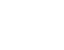 CLIENTE:PREFEITURA MUNICIPAL DE ANAPU08/02/202315:19:57SISTEMA:FOLHA DE PAGAMENTOUsuário:RELATORIO:RELATORIO DE FUNCIONÁRIOS PERSONALIZADOPágina1de3Ano:- Janeiro de 2023Tipo de Folha:N - Folha NormalMatrículaNomeCargoSal. BrutoTot. DescontosSal. Líquido0002096ADALTO PINTO DE LIMAVIGIA1.747,37591,501.155,870010853ALEXANDRA PORTELA SILVACONSELHEIRO TUTELAR2.734,00199,302.534,700011049ALEXANDRE PEREIRA DOS SANTOS NETOVIGIA CT1.350,9784,631.266,340002087ALEXANDRE RAMOS TORRESVIGIA1.807,19150,591.656,600009768ANA KELLE CARNEIRO SOUZA SILVAASSESSOR ESPECIAL VI DAS 21.799,1397,651.701,480011051ANA LUCIA DEODATO DA SILVAPEDAGOGO2.546,67175,882.370,790011050ANDRESSA FARIAS DE OLIVEIRARECEPCIONISTA CT1.128,4084,631.043,770011052CLEUMAR RIBEIRO DOS SANTOSVIGIA CT1.291,1584,631.206,520002032CRISTIANE DE SOUSA SILVASERVENTE1.704,26529,571.174,690011078DAIANE GOMES PRADORECEPCIONISTA CT1.188,2284,631.103,590009787DALTERLI DE SOUZA NASCIMENTOASSESSOR ESPECIAL V DAS 32.001,141.024,60976,540009641DEIDISON SIQUEIRA SOARES DO NASCIMENTOASSESSOR ESPECIAL III DAS 55.018,182.196,032.822,150011053DELZIANE DA SILVA NOBRERECEPCIONISTA CT1.328,4084,631.243,770009039DOMINGOS NASCIMENTO BATISTA COSTACONSELHEIRO TUTELAR2.734,00213,522.520,480001591EDILEIDE PEREIRA DE ARAUJO ALMEIDASERVENTE1.582,72154,561.428,160002027EDILENE DE JESUS DA SILVASERVENTE1.446,68432,671.014,010002088EDSON PAULO DE SOUZAVIGIA1.747,37498,201.249,170011001ELIANA ANDRADE ALVES VIEIRAASS. SOCIAL CT1.266,6795,001.171,670011054ELIEZIO DE JESUS DE SOUZAVIGIA CT1.291,1584,631.206,520011055GERVINA DE SOUZA GOMESCUIDADOR(A) CT1.128,4084,631.043,770002521IVONI ALVES DA SILVASERVENTE1.524,80346,601.178,200011056JAIANE AGUIAR SILVACUIDADOR(A) CT1.412,4784,631.327,840009042JAKELINE DOS SANTOS LOPESCONSELHEIRO TUTELAR3.834,001.800,982.033,020011057JEDION CAMPOS LIMAAUX. DE SERVIÇOS GERAIS CT1.828,40685,741.142,660011058JERCEI SOUZA ROSAMOTORISTA III CT1.563,3390,991.472,340000282JESUALDO ALVES FERREIRAELETRECISTA2.817,61600,152.217,460002246JOAO BOSCO MENDES PINHEIROMOTORISTA II2.211,28200,002.011,280011059JONATA MOREIRA DUARTEMOTORISTA I CT1.678,0484,631.593,410000296JOSE MARQUES DE OLIVEIRAVIGIA1.745,47154,561.590,910002037JOSEFA MENDONCA DO NASCIMENTO BATISTASERVENTE1.524,80148,201.376,600002070JOSENALDO LOPES DE SANTANAVIGIA1.687,55148,201.539,350002098JULIO RAMOS TORRESVIGIA1.807,19480,361.326,830011014KEROLLYN JHEISSE CORREACUIDADOR(A) CT1.128,4084,631.043,770011060LEANDRO DINIS DA SILVAAUX. DE SERVIÇOS GERAIS CT1.488,2284,631.403,590011061LUCAS FERREIRA DE OLIVEIRAVIGIA CT1.291,1584,631.206,520009040LUCELIA SONSIM DE FREITASCONSELHEIRO TUTELAR3.645,331.778,151.867,180011064MAIZA PARDIM SOUZACUIDADOR(A) CT1.428,4084,631.343,77PREFEITURA MUNICIPAL DE ANAPUAVENIDA GETULIO VARGAS,98 - CENTRO - ANAPU/PACLIENTE:PREFEITURA MUNICIPAL DE ANAPU08/02/202315:19:57SISTEMA:FOLHA DE PAGAMENTOUsuário:RELATORIO:RELATORIO DE FUNCIONÁRIOS PERSONALIZADOPágina2de3Ano:- Janeiro de 2023Tipo de Folha:N - Folha NormalMatrículaNomeCargoSal. BrutoTot. DescontosSal. Líquido0011062MARCIO SOARES CHAVESAUX. DE SERVIÇOS GERAIS CT1.828,4084,631.743,770011063MARIA ANTONIA RIBEIRO MESQUITACUIDADOR(A) CT1.128,4084,631.043,770002215MARIA CELIA DE SOUZA SILVASERVENTE1.584,62434,001.150,620011065MARIA DE FATIMA PEREIRA RAMOSCUIDADOR(A) CT1.128,4084,631.043,770011066MARIA DENIZE DE BRITOSERVENTE CT1.188,2284,631.103,590009769MARIA DO SOCORRO PEREIRA DA SILVAASSESSOR ESPECIAL VI DAS 21.506,1897,651.408,530011048MARIA EDUARDA PAIVA FERREIRARECEPCIONISTA CT651,0048,82602,180011067MARIA RAIMUNDA NUNES DA SILVACUIDADOR(A) CT1.128,4084,631.043,770011068MARIA SANTOS DA CONCEIÇAO DE JESUSSERVENTE CT1.307,8684,631.223,230011070MARISLENE PIRES DINIZ ARAUJOPEDAGOGO2.183,67148,652.035,020011069MARLON GERALDO DE OLIVEIRAVIGIA CT1.291,1584,631.206,520000388MARTA GONCALVES DA SILVASECRETARIO MUNICIPAL10.689,953.915,756.774,200011013MEIRILENE DE OLIVEIRA COSTACUIDADOR(A) CT1.128,4084,631.043,770011074MICAELE MATOS DA SILVAPSICOLOGO2.703,33186,182.517,150009766NAIARA DA SILVA MARTINELLIASSESSOR ESPECIAL VI DAS 21.679,93467,071.212,860011075NELSON GLEYSON NONATO DE SOUSAMOTORISTA III CT1.559,3390,991.468,340011077OSVALDO SERAFIM DOS ANJOSVIGIA CT1.291,1584,631.206,520011071OZEIAS ALVES DA SILVAVIGIA CT1.791,1584,631.706,520011004PATRICIA FERREIRA DE SOUZARECEPCIONISTA CT911,4068,35843,050009699POLYANNA ARAUJO LOCHASSESSOR ESPECIAL I DAS 73.000,00325,772.674,230009639RAIANE DE OLIVEIRA LIMAASSESSOR ESPECIAL IV DAS 42.367,00166,512.200,490011072RAILMA NESTOR FRANÇACUIDADOR(A) CT1.248,0484,631.163,410006822RAIMUNDA FERNANDES DOS SANTOS SOARESASSISTENTE SOCIAL3.116,561.152,151.964,410001727RAIMUNDO DA SILVA SOARES JUNIORMOTORISTA III2.563,30262,742.300,560011076RAIMUNDO NONATO FARIAS BARBOSAMOTORISTA III CT1.559,3390,991.468,340011073RAQUEL NESTOR SILVACUIDADOR(A) CT1.128,4084,631.043,770001854ROMILTON BRANDAO DE ABREUVIGIA1.687,55571,201.116,350011197ROSANE SOUSA BENTESPSICOLOGO1.733,33136,461.596,870010986ROSEANE ALMEIDA COSTACONSELHEIRO TUTELAR2.734,00199,302.534,700002024RUTE SILVA CARDOSOAGENTE ADMINISTRATIVO2.613,421.074,051.539,370002740SEMIRAMIS ADRIANA CARDOSO DE SOUZAASSISTENTE SOCIAL3.253,581.145,262.108,320002086SILVANO QUIRINOVIGIA1.048,12498,49549,630002034SOLANGE LEIA LEITE TORRESSERVENTE1.644,44488,121.156,320009770TANIA DIAS DOS SANTOSASSESSOR ESPECIAL VI DAS 21.523,9397,651.426,280009037TATIANE DE SOUZA COUTINHOCONSELHEIRO TUTELAR2.734,001.668,121.065,880009765VITORIA ABREU DE FREITASASSESSOR ESPEC VII DAS11.500,00115,471.384,53PREFEITURA MUNICIPAL DE ANAPUAVENIDA GETULIO VARGAS,98 - CENTRO - ANAPU/PACLIENTE:PREFEITURA MUNICIPAL DE ANAPU08/02/202315:19:57SISTEMA:FOLHA DE PAGAMENTOUsuário:RELATORIO:RELATORIO DE FUNCIONÁRIOS PERSONALIZADOPágina3de3Ano:- Janeiro de 2023Tipo de Folha:N - Folha Normal141.594,4528.358,49113.235,96Total de Registros:73FILTROS: Orgão..... : 13-FUNDO MUNICIPAL DE ASSIST. SOCIAL            1-VINCULO VEREADOR   2-VINCULO EFETIVOS   3-VINCULO CONTRATADOVÍNCULOS: 4-VINCULO COMISSIONA 5-VINCULO INATIVOS   6-VINCULO PENSIONIST 7-VINCULO AGENTE POL 8-VINCULO DEMAIS VINPREFEITURA MUNICIPAL DE ANAPUAVENIDA GETULIO VARGAS,98 - CENTRO - ANAPU/PA